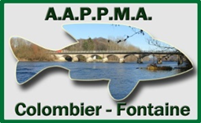 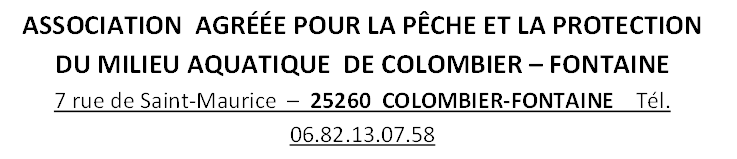 Assemblée Générale Annuelle Exercice 2021Organisée « en distanciel »Avec consultation écrite et vote par correspondance.BULLETIN RÉPONSE Délai de réponse :06 Février 2022 à minuit.Fait le : 12/01/2022.Le Bureau.Bulletin à remplir et à nous faire parvenir par mail à l’adresse suivante :aappma.colombier@gmail.comBulletin à remplir et à nous faire parvenir par mail à l’adresse suivante :aappma.colombier@gmail.comBulletin à remplir et à nous faire parvenir par mail à l’adresse suivante :aappma.colombier@gmail.comBulletin à remplir et à nous faire parvenir par mail à l’adresse suivante :aappma.colombier@gmail.comBulletin à remplir et à nous faire parvenir par mail à l’adresse suivante :aappma.colombier@gmail.comBulletin à remplir et à nous faire parvenir par mail à l’adresse suivante :aappma.colombier@gmail.comBulletin à remplir et à nous faire parvenir par mail à l’adresse suivante :aappma.colombier@gmail.comDateNomNomNomPrénomPrénomN° d’adhérent (carte de pêche)APPROBATION DES RAPPORTS(mettre une x dans les cases grisées)APPROBATION DES RAPPORTS(mettre une x dans les cases grisées)APPROBATION DES RAPPORTS(mettre une x dans les cases grisées)APPROBATION DES RAPPORTS(mettre une x dans les cases grisées)APPROBATION DES RAPPORTS(mettre une x dans les cases grisées)APPROBATION DES RAPPORTS(mettre une x dans les cases grisées)APPROBATION DES RAPPORTS(mettre une x dans les cases grisées)RAPPORTSRAPPORTSOUINONNONPropositions et/ou commentaires éventuels Propositions et/ou commentaires éventuels D’activité 2021D’activité 2021Financier 2021Financier 2021Budget Prévisionnel 2022Budget Prévisionnel 2022Programme d’activité 2022Programme d’activité 2022Notes :Notes :Notes :Notes :Notes :Notes :Notes :